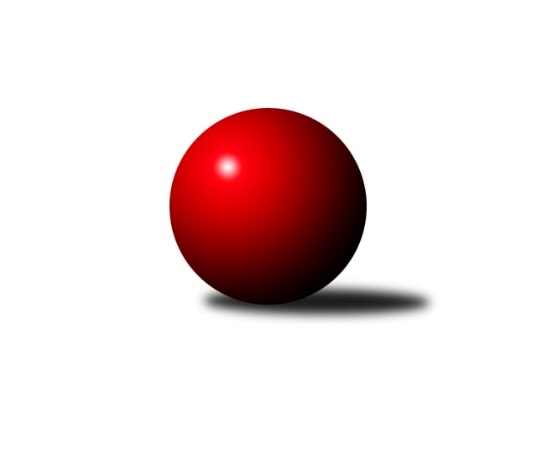 Č.20Ročník 2017/2018	24.5.2024 Přebor Plzeňského kraje 2017/2018Statistika 20. kolaTabulka družstev:		družstvo	záp	výh	rem	proh	skore	sety	průměr	body	plné	dorážka	chyby	1.	TJ Baník Stříbro	20	17	1	2	123.0 : 37.0 	(305.0 : 175.0)	2729	35	1874	855	39.4	2.	SK Škoda VS Plzeň B	20	14	0	6	98.5 : 61.5 	(279.5 : 200.5)	2683	28	1839	844	43.1	3.	TJ Sokol Plzeň V.	20	10	4	6	89.0 : 71.0 	(243.0 : 237.0)	2703	24	1866	837	39.6	4.	TJ Dobřany B	20	11	1	8	84.0 : 76.0 	(240.0 : 240.0)	2696	23	1853	843	39.2	5.	Kuž.Holýšov B	20	10	0	10	85.0 : 75.0 	(247.0 : 233.0)	2703	20	1866	837	46.8	6.	TJ Sokol Díly A	20	10	0	10	71.5 : 88.5 	(219.0 : 261.0)	2598	20	1814	785	47.8	7.	TJ Sokol Pec pod Čerchovem	20	9	1	10	70.0 : 90.0 	(224.5 : 255.5)	2627	19	1840	786	55.6	8.	TJ Sokol Újezd sv. Kříže	20	9	0	11	82.0 : 78.0 	(248.5 : 231.5)	2733	18	1870	863	44.5	9.	TJ Baník Stříbro B	20	7	1	12	67.0 : 93.0 	(218.0 : 262.0)	2663	15	1840	824	49.6	10.	TJ Havlovice C	20	7	0	13	64.0 : 96.0 	(220.5 : 259.5)	2575	14	1773	750	48.9	11.	TJ Sokol Kdyně C	20	5	2	13	64.0 : 96.0 	(227.0 : 253.0)	2633	12	1834	799	52.2	12.	TJ Havlovice B	20	6	0	14	62.0 : 98.0 	(208.0 : 272.0)	2629	12	1841	787	47.5Tabulka doma:		družstvo	záp	výh	rem	proh	skore	sety	průměr	body	maximum	minimum	1.	TJ Baník Stříbro	10	10	0	0	69.0 : 11.0 	(168.0 : 72.0)	3150	20	3217	3098	2.	SK Škoda VS Plzeň B	10	10	0	0	60.5 : 19.5 	(154.0 : 86.0)	3131	20	3198	2986	3.	TJ Dobřany B	10	8	1	1	52.0 : 28.0 	(134.0 : 106.0)	2529	17	2580	2446	4.	Kuž.Holýšov B	10	7	0	3	52.0 : 28.0 	(141.5 : 98.5)	2595	14	2661	2522	5.	TJ Havlovice C	10	7	0	3	49.0 : 31.0 	(139.0 : 101.0)	2527	14	2630	2420	6.	TJ Sokol Díly A	10	7	0	3	43.0 : 37.0 	(123.0 : 117.0)	2529	14	2586	2440	7.	TJ Sokol Plzeň V.	10	5	3	2	49.0 : 31.0 	(125.0 : 115.0)	2548	13	2600	2451	8.	TJ Sokol Újezd sv. Kříže	10	5	0	5	42.0 : 38.0 	(131.0 : 109.0)	2556	10	2599	2514	9.	TJ Sokol Pec pod Čerchovem	10	5	0	5	38.0 : 42.0 	(124.5 : 115.5)	2458	10	2529	2349	10.	TJ Baník Stříbro B	10	4	1	5	35.5 : 44.5 	(111.5 : 128.5)	3020	9	3133	2914	11.	TJ Havlovice B	10	4	0	6	37.0 : 43.0 	(113.0 : 127.0)	2464	8	2530	2407	12.	TJ Sokol Kdyně C	10	4	0	6	36.0 : 44.0 	(119.5 : 120.5)	3050	8	3112	2971Tabulka venku:		družstvo	záp	výh	rem	proh	skore	sety	průměr	body	maximum	minimum	1.	TJ Baník Stříbro	10	7	1	2	54.0 : 26.0 	(137.0 : 103.0)	2730	15	3224	2441	2.	TJ Sokol Plzeň V.	10	5	1	4	40.0 : 40.0 	(118.0 : 122.0)	2722	11	3164	2445	3.	TJ Sokol Pec pod Čerchovem	10	4	1	5	32.0 : 48.0 	(100.0 : 140.0)	2645	9	3030	2378	4.	TJ Sokol Újezd sv. Kříže	10	4	0	6	40.0 : 40.0 	(117.5 : 122.5)	2755	8	3210	2479	5.	SK Škoda VS Plzeň B	10	4	0	6	38.0 : 42.0 	(125.5 : 114.5)	2627	8	3229	2390	6.	Kuž.Holýšov B	10	3	0	7	33.0 : 47.0 	(105.5 : 134.5)	2716	6	3099	2452	7.	TJ Dobřany B	10	3	0	7	32.0 : 48.0 	(106.0 : 134.0)	2717	6	3108	2449	8.	TJ Baník Stříbro B	10	3	0	7	31.5 : 48.5 	(106.5 : 133.5)	2664	6	3129	2397	9.	TJ Sokol Díly A	10	3	0	7	28.5 : 51.5 	(96.0 : 144.0)	2607	6	3020	2395	10.	TJ Sokol Kdyně C	10	1	2	7	28.0 : 52.0 	(107.5 : 132.5)	2586	4	3025	2357	11.	TJ Havlovice B	10	2	0	8	25.0 : 55.0 	(95.0 : 145.0)	2633	4	3082	2425	12.	TJ Havlovice C	10	0	0	10	15.0 : 65.0 	(81.5 : 158.5)	2568	0	2921	2286Tabulka podzimní části:		družstvo	záp	výh	rem	proh	skore	sety	průměr	body	doma	venku	1.	TJ Baník Stříbro	11	10	0	1	67.0 : 21.0 	(160.0 : 104.0)	2836	20 	6 	0 	0 	4 	0 	1	2.	SK Škoda VS Plzeň B	11	9	0	2	60.0 : 28.0 	(165.5 : 98.5)	2743	18 	6 	0 	0 	3 	0 	2	3.	TJ Dobřany B	11	7	1	3	52.0 : 36.0 	(137.0 : 127.0)	2709	15 	5 	1 	0 	2 	0 	3	4.	TJ Sokol Újezd sv. Kříže	11	6	0	5	50.0 : 38.0 	(143.0 : 121.0)	2732	12 	3 	0 	2 	3 	0 	3	5.	TJ Sokol Díly A	11	6	0	5	41.0 : 47.0 	(122.5 : 141.5)	2636	12 	4 	0 	1 	2 	0 	4	6.	TJ Sokol Plzeň V.	11	4	3	4	45.0 : 43.0 	(127.5 : 136.5)	2701	11 	2 	2 	1 	2 	1 	3	7.	TJ Sokol Kdyně C	11	4	2	5	40.0 : 48.0 	(128.5 : 135.5)	2745	10 	3 	0 	2 	1 	2 	3	8.	Kuž.Holýšov B	11	4	0	7	42.0 : 46.0 	(134.5 : 129.5)	2802	8 	3 	0 	3 	1 	0 	4	9.	TJ Baník Stříbro B	11	3	1	7	33.0 : 55.0 	(113.5 : 150.5)	2575	7 	2 	1 	3 	1 	0 	4	10.	TJ Sokol Pec pod Čerchovem	11	3	1	7	31.0 : 57.0 	(115.0 : 149.0)	2596	7 	2 	0 	3 	1 	1 	4	11.	TJ Havlovice B	11	3	0	8	34.0 : 54.0 	(110.5 : 153.5)	2552	6 	2 	0 	3 	1 	0 	5	12.	TJ Havlovice C	11	3	0	8	33.0 : 55.0 	(126.5 : 137.5)	2585	6 	3 	0 	3 	0 	0 	5Tabulka jarní části:		družstvo	záp	výh	rem	proh	skore	sety	průměr	body	doma	venku	1.	TJ Baník Stříbro	9	7	1	1	56.0 : 16.0 	(145.0 : 71.0)	2685	15 	4 	0 	0 	3 	1 	1 	2.	TJ Sokol Plzeň V.	9	6	1	2	44.0 : 28.0 	(115.5 : 100.5)	2625	13 	3 	1 	1 	3 	0 	1 	3.	Kuž.Holýšov B	9	6	0	3	43.0 : 29.0 	(112.5 : 103.5)	2601	12 	4 	0 	0 	2 	0 	3 	4.	TJ Sokol Pec pod Čerchovem	9	6	0	3	39.0 : 33.0 	(109.5 : 106.5)	2698	12 	3 	0 	2 	3 	0 	1 	5.	SK Škoda VS Plzeň B	9	5	0	4	38.5 : 33.5 	(114.0 : 102.0)	2738	10 	4 	0 	0 	1 	0 	4 	6.	TJ Baník Stříbro B	9	4	0	5	34.0 : 38.0 	(104.5 : 111.5)	2758	8 	2 	0 	2 	2 	0 	3 	7.	TJ Dobřany B	9	4	0	5	32.0 : 40.0 	(103.0 : 113.0)	2664	8 	3 	0 	1 	1 	0 	4 	8.	TJ Havlovice C	9	4	0	5	31.0 : 41.0 	(94.0 : 122.0)	2607	8 	4 	0 	0 	0 	0 	5 	9.	TJ Sokol Díly A	9	4	0	5	30.5 : 41.5 	(96.5 : 119.5)	2594	8 	3 	0 	2 	1 	0 	3 	10.	TJ Sokol Újezd sv. Kříže	9	3	0	6	32.0 : 40.0 	(105.5 : 110.5)	2757	6 	2 	0 	3 	1 	0 	3 	11.	TJ Havlovice B	9	3	0	6	28.0 : 44.0 	(97.5 : 118.5)	2722	6 	2 	0 	3 	1 	0 	3 	12.	TJ Sokol Kdyně C	9	1	0	8	24.0 : 48.0 	(98.5 : 117.5)	2582	2 	1 	0 	4 	0 	0 	4 Zisk bodů pro družstvo:		jméno hráče	družstvo	body	zápasy	v %	dílčí body	sety	v %	1.	Jaroslav Harančík 	TJ Baník Stříbro 	17	/	19	(89%)	51.5	/	76	(68%)	2.	Jan Čech 	TJ Baník Stříbro 	16	/	20	(80%)	59.5	/	80	(74%)	3.	Bernard Vraniak 	TJ Baník Stříbro 	15	/	19	(79%)	49	/	76	(64%)	4.	Vladimír Šraga 	TJ Baník Stříbro 	15	/	20	(75%)	51	/	80	(64%)	5.	Ladislav Filek 	SK Škoda VS Plzeň B 	14	/	20	(70%)	50	/	80	(63%)	6.	Václav Toupal 	TJ Havlovice B 	14	/	20	(70%)	46.5	/	80	(58%)	7.	Jaroslav Pejsar 	TJ Sokol Plzeň V. 	13	/	19	(68%)	44.5	/	76	(59%)	8.	Miroslav Pivoňka 	TJ Sokol Újezd sv. Kříže 	13	/	19	(68%)	44	/	76	(58%)	9.	Jakub Janouch 	Kuž.Holýšov B 	13	/	20	(65%)	46	/	80	(58%)	10.	Pavel Treppesch 	TJ Baník Stříbro 	13	/	20	(65%)	44.5	/	80	(56%)	11.	Jan Gottwald 	TJ Sokol Pec pod Čerchovem 	13	/	20	(65%)	44	/	80	(55%)	12.	Jiří Šlajer 	Kuž.Holýšov B 	13	/	20	(65%)	44	/	80	(55%)	13.	Jan Vacikar 	TJ Baník Stříbro 	12	/	17	(71%)	41.5	/	68	(61%)	14.	Ljubica Müllerová 	SK Škoda VS Plzeň B 	12	/	18	(67%)	48	/	72	(67%)	15.	Michal Lohr 	TJ Dobřany B 	12	/	20	(60%)	34.5	/	78	(44%)	16.	Martin Vít 	SK Škoda VS Plzeň B 	11	/	15	(73%)	36	/	60	(60%)	17.	Petra Vařechová 	TJ Havlovice C 	11	/	17	(65%)	40.5	/	68	(60%)	18.	Jiří Kalista 	TJ Havlovice C 	11	/	17	(65%)	38.5	/	68	(57%)	19.	Pavel Kučera 	TJ Sokol Plzeň V. 	11	/	17	(65%)	38.5	/	68	(57%)	20.	Václav Praštil 	TJ Sokol Újezd sv. Kříže 	11	/	18	(61%)	39	/	72	(54%)	21.	Tomáš Lukeš 	Kuž.Holýšov B 	11	/	19	(58%)	43	/	76	(57%)	22.	Dominik Král 	TJ Baník Stříbro B 	11	/	19	(58%)	40.5	/	76	(53%)	23.	Jan Ebelender 	TJ Dobřany B 	11	/	19	(58%)	39.5	/	74	(53%)	24.	Jan Murin 	TJ Sokol Pec pod Čerchovem 	11	/	20	(55%)	45.5	/	80	(57%)	25.	Ivana Gottwaldová 	TJ Sokol Pec pod Čerchovem 	11	/	20	(55%)	44.5	/	80	(56%)	26.	Jaromír Byrtus 	TJ Sokol Díly A 	11	/	20	(55%)	38	/	80	(48%)	27.	Michal Müller 	SK Škoda VS Plzeň B 	10.5	/	15	(70%)	44	/	60	(73%)	28.	Eva Kotalová 	TJ Sokol Kdyně C 	10	/	16	(63%)	36.5	/	62	(59%)	29.	Ladislav Filek 	SK Škoda VS Plzeň B 	10	/	16	(63%)	33.5	/	64	(52%)	30.	Petr Vrba 	TJ Havlovice B 	10	/	18	(56%)	33.5	/	72	(47%)	31.	Zdeněk Housar 	TJ Sokol Pec pod Čerchovem 	10	/	19	(53%)	39	/	76	(51%)	32.	Jaroslav Pittr 	TJ Sokol Díly A 	9	/	17	(53%)	36.5	/	68	(54%)	33.	Jan Lommer 	TJ Sokol Kdyně C 	9	/	17	(53%)	31	/	66	(47%)	34.	Miroslav Lukáš 	TJ Havlovice C 	9	/	19	(47%)	35	/	76	(46%)	35.	Jaroslav Dufek 	TJ Sokol Újezd sv. Kříže 	9	/	20	(45%)	43.5	/	80	(54%)	36.	Miroslav Martínek 	Kuž.Holýšov B 	9	/	20	(45%)	37.5	/	80	(47%)	37.	Petr Šabek 	TJ Sokol Újezd sv. Kříže 	8	/	15	(53%)	33.5	/	60	(56%)	38.	Petr Ježek 	Kuž.Holýšov B 	8	/	15	(53%)	31	/	60	(52%)	39.	Jiří Dohnal 	TJ Sokol Kdyně C 	8	/	16	(50%)	33.5	/	62	(54%)	40.	Jana Pytlíková 	TJ Sokol Kdyně C 	8	/	18	(44%)	38.5	/	70	(55%)	41.	Pavel Troch 	TJ Baník Stříbro B 	8	/	18	(44%)	33	/	72	(46%)	42.	Václav Šesták 	TJ Dobřany B 	8	/	19	(42%)	33.5	/	74	(45%)	43.	Jaroslav Jílek 	TJ Sokol Díly A 	8	/	19	(42%)	32.5	/	76	(43%)	44.	Oldřich Jankovský 	TJ Sokol Újezd sv. Kříže 	8	/	19	(42%)	32.5	/	76	(43%)	45.	Tomáš Palka 	TJ Baník Stříbro B 	8	/	19	(42%)	27.5	/	76	(36%)	46.	Jiří Rádl 	TJ Havlovice B 	8	/	20	(40%)	35	/	80	(44%)	47.	Tomáš Kamínek 	TJ Sokol Újezd sv. Kříže 	8	/	20	(40%)	32.5	/	80	(41%)	48.	Jana Bradáčová 	TJ Havlovice C 	7	/	14	(50%)	27.5	/	56	(49%)	49.	Jiří Jílek 	TJ Sokol Díly A 	7	/	15	(47%)	27	/	60	(45%)	50.	Jan Kučera 	TJ Dobřany B 	7	/	16	(44%)	31	/	62	(50%)	51.	Jiří Šašek 	TJ Sokol Plzeň V. 	7	/	16	(44%)	29	/	64	(45%)	52.	Luboš Špís 	TJ Dobřany B 	7	/	19	(37%)	35.5	/	76	(47%)	53.	Jaroslav Pišta 	TJ Sokol Újezd sv. Kříže 	6	/	8	(75%)	21.5	/	32	(67%)	54.	Marek Smetana 	TJ Dobřany B 	6	/	9	(67%)	22.5	/	36	(63%)	55.	Josef Fidrant 	TJ Sokol Kdyně C 	6	/	9	(67%)	22	/	36	(61%)	56.	Ivan Vladař 	TJ Sokol Plzeň V. 	6	/	12	(50%)	28	/	48	(58%)	57.	Lucie Trochová 	TJ Baník Stříbro B 	6	/	13	(46%)	24.5	/	52	(47%)	58.	Martin Karkoš 	TJ Sokol Plzeň V. 	6	/	14	(43%)	26.5	/	56	(47%)	59.	Jiří Pivoňka st.	TJ Havlovice C 	6	/	17	(35%)	28.5	/	68	(42%)	60.	Petr Diviš 	TJ Sokol Plzeň V. 	6	/	17	(35%)	28	/	68	(41%)	61.	Martin Kupka 	SK Škoda VS Plzeň B 	6	/	19	(32%)	30	/	76	(39%)	62.	Martin Šubrt 	TJ Havlovice B 	6	/	20	(30%)	33.5	/	80	(42%)	63.	Jiří Pivoňka ml.	TJ Havlovice B 	6	/	21	(29%)	28	/	84	(33%)	64.	Jindřich Mašek 	TJ Sokol Plzeň V. 	5	/	7	(71%)	17	/	28	(61%)	65.	Michael Martínek 	Kuž.Holýšov B 	5	/	8	(63%)	18	/	32	(56%)	66.	Otto Sloup 	TJ Dobřany B 	5	/	8	(63%)	16	/	30	(53%)	67.	Vlastimil Kraus 	Kuž.Holýšov B 	5	/	9	(56%)	17	/	36	(47%)	68.	Jiří Punčochář 	TJ Baník Stříbro B 	5	/	15	(33%)	25.5	/	60	(43%)	69.	Josef Nedoma 	TJ Havlovice B 	5	/	16	(31%)	27.5	/	64	(43%)	70.	Ivana Lukášová 	TJ Havlovice C 	5	/	19	(26%)	30.5	/	76	(40%)	71.	Karel Ganaj 	TJ Baník Stříbro B 	4.5	/	14	(32%)	25	/	56	(45%)	72.	Jaroslav Knap 	TJ Baník Stříbro B 	4.5	/	18	(25%)	30	/	72	(42%)	73.	Milena Pittnerová 	TJ Sokol Díly A 	4	/	6	(67%)	15.5	/	24	(65%)	74.	Tereza Krumlová 	TJ Sokol Kdyně C 	4	/	9	(44%)	17	/	36	(47%)	75.	Karel Konvář 	TJ Sokol Plzeň V. 	4	/	12	(33%)	17.5	/	48	(36%)	76.	Ivan Böhm 	TJ Sokol Pec pod Čerchovem 	4	/	18	(22%)	28.5	/	72	(40%)	77.	Jiří Ochotný 	TJ Sokol Díly A 	4	/	20	(20%)	25	/	80	(31%)	78.	Zdeněk Kuneš 	TJ Sokol Díly A 	3.5	/	9	(39%)	17.5	/	36	(49%)	79.	Martin Krištof 	TJ Dobřany B 	3	/	5	(60%)	13	/	20	(65%)	80.	Josef Šnajdr 	SK Škoda VS Plzeň B 	3	/	7	(43%)	15.5	/	28	(55%)	81.	Jan Murin 	TJ Sokol Pec pod Čerchovem 	3	/	20	(15%)	19.5	/	80	(24%)	82.	Šárka Lipchavská 	TJ Baník Stříbro B 	2	/	2	(100%)	5	/	8	(63%)	83.	Patrik Kolář 	TJ Sokol Plzeň V. 	2	/	2	(100%)	4	/	8	(50%)	84.	Jaromír Duda 	TJ Sokol Díly A 	2	/	3	(67%)	7	/	12	(58%)	85.	Ivana Zíková 	SK Škoda VS Plzeň B 	2	/	3	(67%)	7	/	12	(58%)	86.	Šárka Sýkorová 	SK Škoda VS Plzeň B 	2	/	4	(50%)	10.5	/	16	(66%)	87.	Václav Loukotka 	TJ Baník Stříbro B 	2	/	5	(40%)	11	/	20	(55%)	88.	Gabriela Bartoňová 	TJ Sokol Kdyně C 	2	/	5	(40%)	6.5	/	20	(33%)	89.	Šárka Forstová 	TJ Sokol Kdyně C 	2	/	6	(33%)	11.5	/	22	(52%)	90.	Kristýna Krumlová 	TJ Sokol Kdyně C 	2	/	9	(22%)	10	/	34	(29%)	91.	Milan Vlček 	TJ Baník Stříbro B 	1	/	1	(100%)	4	/	4	(100%)	92.	Jana Kuželková 	TJ Sokol Díly A 	1	/	1	(100%)	4	/	4	(100%)	93.	Pavel Klik 	TJ Sokol Plzeň V. 	1	/	1	(100%)	3	/	4	(75%)	94.	Jan Jirovský 	TJ Sokol Plzeň V. 	1	/	1	(100%)	2.5	/	4	(63%)	95.	Zuzana Feketeová 	TJ Sokol Újezd sv. Kříže 	1	/	1	(100%)	2	/	4	(50%)	96.	Josef Tětek 	TJ Sokol Plzeň V. 	1	/	2	(50%)	4.5	/	8	(56%)	97.	Miroslav Špoták 	TJ Havlovice B 	1	/	2	(50%)	3	/	8	(38%)	98.	Iveta Kouříková 	TJ Sokol Díly A 	1	/	3	(33%)	7	/	12	(58%)	99.	Marek Eisman 	TJ Dobřany B 	1	/	3	(33%)	5.5	/	12	(46%)	100.	Karel Řezníček 	TJ Sokol Díly A 	1	/	4	(25%)	6.5	/	16	(41%)	101.	Veronika Dohnalová 	TJ Sokol Kdyně C 	1	/	4	(25%)	3	/	16	(19%)	102.	Jiří Myslík 	Kuž.Holýšov B 	1	/	8	(13%)	8.5	/	32	(27%)	103.	Karel Bradáč 	TJ Havlovice C 	1	/	14	(7%)	15	/	56	(27%)	104.	Karel Uxa 	SK Škoda VS Plzeň B 	0	/	1	(0%)	2	/	4	(50%)	105.	Lukáš Jírovec 	TJ Havlovice C 	0	/	1	(0%)	1	/	4	(25%)	106.	Tereza Housarová 	TJ Sokol Pec pod Čerchovem 	0	/	1	(0%)	1	/	4	(25%)	107.	Koloman Lázok 	TJ Dobřany B 	0	/	1	(0%)	1	/	4	(25%)	108.	Václav Dubec 	TJ Baník Stříbro 	0	/	1	(0%)	0	/	4	(0%)	109.	Jan Kapic 	TJ Sokol Pec pod Čerchovem 	0	/	2	(0%)	2.5	/	8	(31%)	110.	Lucie Strádalová 	TJ Sokol Kdyně C 	0	/	2	(0%)	1.5	/	8	(19%)	111.	Filip Ticháček 	TJ Havlovice C 	0	/	2	(0%)	1	/	8	(13%)	112.	Jan Sokol 	TJ Sokol Díly A 	0	/	3	(0%)	4.5	/	12	(38%)	113.	Monika Fialová 	TJ Sokol Kdyně C 	0	/	3	(0%)	4	/	12	(33%)	114.	Luboš Kohout 	TJ Havlovice B 	0	/	3	(0%)	2	/	12	(17%)	115.	Štěpánka Peštová 	TJ Sokol Kdyně C 	0	/	4	(0%)	3	/	16	(19%)Průměry na kuželnách:		kuželna	průměr	plné	dorážka	chyby	výkon na hráče	1.	TJ Sokol Kdyně, 1-4	3064	2110	953	53.0	(510.7)	2.	SK Škoda VS Plzeň, 1-4	3057	2098	958	54.9	(509.6)	3.	Stříbro, 1-4	3048	2103	945	53.1	(508.1)	4.	Kuželky Holýšov, 1-2	2558	1768	790	46.4	(426.4)	5.	TJ Sokol Újezd Sv. Kříže, 1-2	2543	1769	774	42.8	(424.0)	6.	Sokol Plzeň V, 1-4	2535	1751	783	37.9	(422.6)	7.	Sokol Díly, 1-2	2522	1745	777	41.9	(420.4)	8.	TJ Dobřany, 1-2	2508	1727	780	39.1	(418.1)	9.	Havlovice, 1-2	2480	1636	708	40.7	(413.4)	10.	Pec Pod Čerchovem, 1-2	2462	1722	739	50.9	(410.4)Nejlepší výkony na kuželnách:TJ Sokol Kdyně, 1-4TJ Baník Stříbro	3224	11. kolo	Josef Fidrant 	TJ Sokol Kdyně C	581	6. koloTJ Sokol Újezd sv. Kříže	3210	17. kolo	Miroslav Pivoňka 	TJ Sokol Újezd sv. Kříže	579	17. koloTJ Baník Stříbro B	3129	12. kolo	Jiří Dohnal 	TJ Sokol Kdyně C	569	3. koloTJ Sokol Kdyně C	3112	8. kolo	Jana Pytlíková 	TJ Sokol Kdyně C	566	17. koloTJ Dobřany B	3108	8. kolo	Lucie Trochová 	TJ Baník Stříbro B	565	12. koloTJ Sokol Kdyně C	3101	6. kolo	Jan Ebelender 	TJ Dobřany B	562	8. koloTJ Sokol Kdyně C	3089	3. kolo	Bernard Vraniak 	TJ Baník Stříbro	558	11. koloTJ Sokol Kdyně C	3086	17. kolo	Michal Lohr 	TJ Dobřany B	556	8. koloKuž.Holýšov B	3086	3. kolo	Jan Čech 	TJ Baník Stříbro	554	11. koloTJ Sokol Kdyně C	3085	19. kolo	Tomáš Palka 	TJ Baník Stříbro B	553	12. koloSK Škoda VS Plzeň, 1-4SK Škoda VS Plzeň B	3198	10. kolo	Ladislav Filek 	SK Škoda VS Plzeň B	576	5. koloSK Škoda VS Plzeň B	3167	13. kolo	Martin Vít 	SK Škoda VS Plzeň B	573	9. koloSK Škoda VS Plzeň B	3167	7. kolo	Ljubica Müllerová 	SK Škoda VS Plzeň B	569	18. koloSK Škoda VS Plzeň B	3165	9. kolo	Jan Kučera 	TJ Dobřany B	562	15. koloSK Škoda VS Plzeň B	3157	4. kolo	Michal Müller 	SK Škoda VS Plzeň B	561	9. koloSK Škoda VS Plzeň B	3152	15. kolo	Ladislav Filek 	SK Škoda VS Plzeň B	558	20. koloSK Škoda VS Plzeň B	3148	20. kolo	Jaroslav Dufek 	TJ Sokol Újezd sv. Kříže	558	10. koloSK Škoda VS Plzeň B	3123	5. kolo	Martin Vít 	SK Škoda VS Plzeň B	557	1. koloTJ Dobřany B	3087	15. kolo	Josef Šnajdr 	SK Škoda VS Plzeň B	554	20. koloKuž.Holýšov B	3086	7. kolo	Ladislav Filek 	SK Škoda VS Plzeň B	554	13. koloStříbro, 1-4SK Škoda VS Plzeň B	3229	6. kolo	Martin Karkoš 	TJ Sokol Plzeň V.	616	8. koloTJ Baník Stříbro	3217	10. kolo	Jan Vacikar 	TJ Baník Stříbro	613	6. koloTJ Baník Stříbro	3208	9. kolo	Jaroslav Harančík 	TJ Baník Stříbro	585	1. koloTJ Baník Stříbro	3170	13. kolo	Jan Vacikar 	TJ Baník Stříbro	576	20. koloTJ Sokol Plzeň V.	3164	8. kolo	Martin Vít 	SK Škoda VS Plzeň B	576	17. koloTJ Baník Stříbro	3153	19. kolo	Jan Čech 	TJ Baník Stříbro	569	13. koloTJ Baník Stříbro	3153	6. kolo	Ladislav Filek 	SK Škoda VS Plzeň B	568	6. koloTJ Baník Stříbro	3152	17. kolo	Josef Fidrant 	TJ Sokol Kdyně C	566	10. koloSK Škoda VS Plzeň B	3147	17. kolo	Jaroslav Harančík 	TJ Baník Stříbro	565	17. koloTJ Baník Stříbro	3144	20. kolo	Dominik Král 	TJ Baník Stříbro B	563	10. koloKuželky Holýšov, 1-2Kuž.Holýšov B	2661	17. kolo	Jiří Šlajer 	Kuž.Holýšov B	495	1. koloKuž.Holýšov B	2637	19. kolo	Luboš Špís 	TJ Dobřany B	490	6. koloTJ Baník Stříbro	2634	8. kolo	Michael Martínek 	Kuž.Holýšov B	487	6. koloTJ Dobřany B	2621	6. kolo	Jiří Šlajer 	Kuž.Holýšov B	482	8. koloKuž.Holýšov B	2619	15. kolo	Miroslav Martínek 	Kuž.Holýšov B	482	11. koloKuž.Holýšov B	2617	1. kolo	Jaroslav Harančík 	TJ Baník Stříbro	472	8. koloKuž.Holýšov B	2609	10. kolo	Jiří Šlajer 	Kuž.Holýšov B	469	15. koloSK Škoda VS Plzeň B	2601	19. kolo	Petr Šabek 	TJ Sokol Újezd sv. Kříže	468	15. koloTJ Sokol Újezd sv. Kříže	2600	15. kolo	Jiří Šlajer 	Kuž.Holýšov B	468	13. koloKuž.Holýšov B	2596	6. kolo	Petr Vrba 	TJ Havlovice B	467	10. koloTJ Sokol Újezd Sv. Kříže, 1-2TJ Sokol Újezd sv. Kříže	2599	11. kolo	Jaroslav Pišta 	TJ Sokol Újezd sv. Kříže	479	14. koloTJ Baník Stříbro	2598	3. kolo	Petr Diviš 	TJ Sokol Plzeň V.	476	19. koloSK Škoda VS Plzeň B	2593	12. kolo	Jakub Janouch 	Kuž.Holýšov B	469	2. koloTJ Sokol Plzeň V.	2582	19. kolo	Jan Gottwald 	TJ Sokol Pec pod Čerchovem	466	8. koloTJ Sokol Díly A	2580	18. kolo	Oldřich Jankovský 	TJ Sokol Újezd sv. Kříže	464	18. koloTJ Sokol Pec pod Čerchovem	2573	8. kolo	Jan Čech 	TJ Baník Stříbro	463	3. koloTJ Sokol Újezd sv. Kříže	2573	3. kolo	Jaroslav Pišta 	TJ Sokol Újezd sv. Kříže	462	11. koloTJ Sokol Újezd sv. Kříže	2567	18. kolo	Jaroslav Dufek 	TJ Sokol Újezd sv. Kříže	460	11. koloTJ Sokol Újezd sv. Kříže	2563	16. kolo	Jan Vacikar 	TJ Baník Stříbro	460	3. koloTJ Sokol Újezd sv. Kříže	2563	5. kolo	Oldřich Jankovský 	TJ Sokol Újezd sv. Kříže	460	16. koloSokol Plzeň V, 1-4TJ Sokol Plzeň V.	2600	9. kolo	Jaroslav Pejsar 	TJ Sokol Plzeň V.	474	3. koloTJ Sokol Újezd sv. Kříže	2593	7. kolo	Petr Šabek 	TJ Sokol Újezd sv. Kříže	469	7. koloTJ Sokol Plzeň V.	2575	16. kolo	Miroslav Pivoňka 	TJ Sokol Újezd sv. Kříže	469	7. koloTJ Sokol Plzeň V.	2573	3. kolo	Jaroslav Pejsar 	TJ Sokol Plzeň V.	466	5. koloTJ Sokol Plzeň V.	2572	18. kolo	Pavel Kučera 	TJ Sokol Plzeň V.	466	2. koloSK Škoda VS Plzeň B	2572	16. kolo	Josef Fidrant 	TJ Sokol Kdyně C	466	2. koloTJ Sokol Plzeň V.	2569	12. kolo	Jan Vacikar 	TJ Baník Stříbro	463	18. koloTJ Baník Stříbro	2565	18. kolo	Jaroslav Pittr 	TJ Sokol Díly A	460	5. koloTJ Sokol Pec pod Čerchovem	2562	9. kolo	Jiří Šašek 	TJ Sokol Plzeň V.	459	16. koloTJ Sokol Plzeň V.	2555	5. kolo	Jaroslav Pejsar 	TJ Sokol Plzeň V.	458	18. koloSokol Díly, 1-2SK Škoda VS Plzeň B	2592	11. kolo	Jaroslav Pittr 	TJ Sokol Díly A	468	2. koloTJ Sokol Díly A	2586	2. kolo	Ljubica Müllerová 	SK Škoda VS Plzeň B	461	11. koloTJ Sokol Pec pod Čerchovem	2574	19. kolo	Jiří Šlajer 	Kuž.Holýšov B	460	14. koloTJ Sokol Díly A	2568	6. kolo	Milena Pittnerová 	TJ Sokol Díly A	460	11. koloTJ Sokol Díly A	2559	16. kolo	Iveta Kouříková 	TJ Sokol Díly A	459	12. koloTJ Sokol Újezd sv. Kříže	2553	6. kolo	Dominik Král 	TJ Baník Stříbro B	456	3. koloTJ Sokol Díly A	2544	3. kolo	Jaroslav Jílek 	TJ Sokol Díly A	456	6. koloTJ Sokol Díly A	2540	8. kolo	Karel Řezníček 	TJ Sokol Díly A	455	19. koloTJ Sokol Díly A	2535	12. kolo	Jana Kuželková 	TJ Sokol Díly A	454	14. koloTJ Sokol Díly A	2525	11. kolo	Zdeněk Housar 	TJ Sokol Pec pod Čerchovem	453	19. koloTJ Dobřany, 1-2TJ Dobřany B	2580	7. kolo	Jan Ebelender 	TJ Dobřany B	485	1. koloTJ Dobřany B	2575	5. kolo	Martin Krištof 	TJ Dobřany B	467	18. koloTJ Baník Stříbro	2573	16. kolo	Pavel Kučera 	TJ Sokol Plzeň V.	463	1. koloTJ Dobřany B	2566	18. kolo	Jan Ebelender 	TJ Dobřany B	458	7. koloTJ Dobřany B	2559	1. kolo	Luboš Špís 	TJ Dobřany B	457	5. koloTJ Sokol Plzeň V.	2549	1. kolo	Jiří Jílek 	TJ Sokol Díly A	454	9. koloTJ Dobřany B	2531	9. kolo	Tomáš Lukeš 	Kuž.Holýšov B	452	18. koloTJ Sokol Díly A	2530	9. kolo	Miroslav Lukáš 	TJ Havlovice C	452	13. koloTJ Dobřany B	2520	2. kolo	Jan Ebelender 	TJ Dobřany B	447	5. koloTJ Dobřany B	2514	10. kolo	Jan Ebelender 	TJ Dobřany B	445	9. koloHavlovice, 1-2TJ Havlovice C	2630	16. kolo	Jana Bradáčová 	TJ Havlovice C	474	7. koloTJ Havlovice C	2597	20. kolo	Petra Vařechová 	TJ Havlovice C	470	5. koloTJ Dobřany B	2566	19. kolo	Václav Toupal 	TJ Havlovice B	469	13. koloTJ Havlovice C	2565	7. kolo	Václav Toupal 	TJ Havlovice B	466	18. koloTJ Sokol Újezd sv. Kříže	2562	4. kolo	Jiří Kalista 	TJ Havlovice C	463	16. koloTJ Havlovice C	2555	5. kolo	Jana Bradáčová 	TJ Havlovice C	462	20. koloTJ Havlovice C	2546	18. kolo	Petra Vařechová 	TJ Havlovice C	461	18. koloTJ Havlovice B	2530	15. kolo	Jiří Kalista 	TJ Havlovice C	460	18. koloTJ Havlovice B	2522	19. kolo	Václav Toupal 	TJ Havlovice B	458	12. koloTJ Havlovice B	2512	18. kolo	Petra Vařechová 	TJ Havlovice C	458	7. koloPec Pod Čerchovem, 1-2TJ Baník Stříbro	2628	14. kolo	Zdeněk Housar 	TJ Sokol Pec pod Čerchovem	493	20. koloSK Škoda VS Plzeň B	2532	3. kolo	Jan Murin 	TJ Sokol Pec pod Čerchovem	473	12. koloKuž.Holýšov B	2529	16. kolo	Jan Čech 	TJ Baník Stříbro	469	14. koloTJ Sokol Pec pod Čerchovem	2529	12. kolo	Michal Müller 	SK Škoda VS Plzeň B	467	3. koloTJ Sokol Pec pod Čerchovem	2512	18. kolo	Ivana Gottwaldová 	TJ Sokol Pec pod Čerchovem	463	11. koloTJ Sokol Pec pod Čerchovem	2509	20. kolo	Jan Gottwald 	TJ Sokol Pec pod Čerchovem	462	14. koloTJ Sokol Pec pod Čerchovem	2482	2. kolo	Pavel Treppesch 	TJ Baník Stříbro	461	14. koloTJ Sokol Újezd sv. Kříže	2481	20. kolo	Jan Murin 	TJ Sokol Pec pod Čerchovem	457	16. koloTJ Sokol Pec pod Čerchovem	2470	16. kolo	Jiří Jílek 	TJ Sokol Díly A	455	7. koloTJ Dobřany B	2470	12. kolo	Jan Gottwald 	TJ Sokol Pec pod Čerchovem	453	18. koloČetnost výsledků:	8.0 : 0.0	6x	7.0 : 1.0	17x	6.5 : 1.5	1x	6.0 : 2.0	33x	5.5 : 2.5	1x	5.0 : 3.0	18x	4.0 : 4.0	5x	3.0 : 5.0	13x	2.0 : 6.0	12x	1.0 : 7.0	13x	0.0 : 8.0	1x